Костромская межрайонная природоохранная прокуратура информирует. Костромской межрайонной природоохранной прокуратурой проведена проверка исполнения законодательства о сохранении рыбных ресурсовУстановлено, что органом местного самоуправления в ходе капитального ремонта автодорожного моста через реку Кострому в нарушении разрешительной документации не проведены работы по искусственному воспроизводству водных биологических ресурсов: выпуску в Горьковское водохранилище молоди стерляди в количестве около 2000 экземпляров.С целью устранения нарушения закона природоохранный прокурор обратился в суд.В ходе судебного разбирательства Комитетом по строительству, транспорту и дорожной деятельности администрации г. Костромы добровольно исполнены требования природоохранного прокурора.Организовано зарыбление водоема в объектах, установленных согласованием Московско-Окского территориального управления Росрыболовства. Нарушения закона устранены.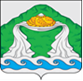 СОВЕТ ДЕПУТАТОВ АПРАКСИНСКОГО СЕЛЬСКОГО ПОСЕЛЕНИЯКОСТРОМСКОГО МУНИЦИПАЛЬНОГО РАЙОНА КОСТРОМСКОЙ ОБЛАСТИРЕШЕНИЕот 27 февраля 2023 года № 5о внесении изменений в устав муниципального образования Апраксинское сельское поселение Костромского муниципального района костромской областиРассмотрев Закон Костромской области от 20 ноября 2014 года №603-5-ЗКО (в редакции Закона Костромской области от 21 декабря 2022 года №307-7-ЗКО), руководствуясь Федеральным законом от 06 октября 2003 года №131-ФЗ «Об общих принципах организации местного самоуправления в Российской Федерации, Федеральным законом от 21 июля 2005 года №97-ФЗ « О государственной регистрации уставов муниципальных образований», Уставом муниципального образования Апраксинское сельское поселение Костромского муниципального района Костромской области, на основании Протокола заседания Совета депутатов от 27 февраля 2023 года №3, Совет депутатов Апраксинского сельского поселения Костромского муниципального района Костромской областиР Е Ш И Л:1. Устав муниципального образования Апраксинское сельское поселение Костромского муниципального района Костромской области соответствует Закону Костромской области от 20 ноября 2014 года №603-5-ЗКО (в редакции Закона Костромской области от 21 декабря 2022 года №307-7-ЗКО).2. Изменения в Устав муниципального образования Апраксинское сельское поселение Костромского муниципального района Костромской области не вносить.3. Настоящее решение вступает в силу с момента его опубликования в общественно-политической  газете «Апраксинский вестник» и подлежит размещению на официальном сайте администрации поселения.Председатель Совета депутатов Апраксинского сельского поселенияКостромского муниципального районаКостромской области                                                                    О.В. ГлухареваСОВЕТ ДЕПУТАТОВ АПРАКСИНСКОГО СЕЛЬСКОГО ПОСЕЛЕНИЯКОСТРОМСКОГО МУНИЦИПАЛЬНОГО РАЙОНАКОСТРОМСКОЙ ОБЛАСТИРЕШЕНИЕот 27 февраля 2023 года №6 п. АпраксиноОб исполнении бюджета поселенияза 2022 годЗаслушав и обсудив информацию главы Апраксинского сельского поселения Глухареву О.В. и главного бухгалтера Касаткину М.В., об исполнении бюджета поселения за 2022 год, Совет депутатов Апраксинского сельского поселения Костромского муниципального района Костромской области Р Е Ш И Л:1. Утвердить отчет об исполнении бюджета поселения за 2022 год (Приложение № 1, Приложение № 2, Приложение № 3).2. Рекомендовать администрации Апраксинского сельского поселения в ходе исполнения бюджета в 2023 году:- постоянно проводить мероприятия по увеличению доходной части бюджета поселения;- обеспечить своевременное и целевое использование средств, поступающих из других уровней бюджетов;- активировать работу комиссии по бюджету и налоговой политике.3. Администрации Апраксинского сельского поселения усилить работу по сокращению недоимки по платежам в бюджет поселения.4. Настоящее решение вступает в силу с момента опубликования в общественно-политической  газете «Апраксинский вестник».Глава Апраксинского сельского поселения                                         Костромского муниципального районаКостромской области	                                                               О. В. ГлухареваПриложение №1к решению Совета депутатовАпраксинского сельского поселенияКостромского муниципального районаКостромской областиот 27.02.2023  №6Утверждаю                                  Глава Апраксинского сельского поселения О. В. ГлухареваПриложение №2к решению Совета депутатовАпраксинского сельского поселенияКостромского муниципального районаКостромской областиот 27.02.2023  №6Утверждаю                                  Глава Апраксинского сельского поселения О. В. ГлухареваПриложение №3к решению Совета депутатовАпраксинского сельского поселенияКостромского муниципального районаКостромской областиот 27.02.2023  №6Утверждаю                                  Глава Апраксинского сельского поселения О. В. Глухарева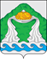 СОВЕТ ДЕПУТАТОВАПРАКСИНСКОГО СЕЛЬСКОГО ПОСЕЛЕНИЯКОСТРОМСКОГО МУНИЦИПАЛЬНОГО РАЙОНАКОСТРОМСКОЙ ОБЛАСТИРЕШЕНИЕот 27 февраля 2023 года №7 п. АпраксиноО внесении изменений и дополнений в решение Совета депутатов Апраксинского сельского поселения Костромского муниципального района Костромской области от 28.12.2022№ 59 «О бюджете Апраксинского сельского поселения на 2023 год и на плановый период 2024 и 2025 годов»В целях исполнения бюджетных полномочий главного администратора расходов местного бюджета, Совет депутатов решил:Внести в решение Совета депутатов Апраксинского сельского поселения Костромского муниципального района от 28.12.2022 года № 59 «О бюджете Апраксинского сельского поселения на 2023 год и на плановый период 2024 и 2025годов» следующие изменения:  1. Увеличить доходную часть бюджета на 3800000,00 рублей за счет собственных доходов на 3700000,00 рублей, за счет безвозмездных поступлений 100000,00 рублей.2. Увеличить расходную часть бюджета на 3248814,00 рублей.3.Утвердить бюджет Апраксинского сельского поселения с учетом внесенных изменений по доходам в сумме 19263674,00 рублей, по расходам в сумме 19480674,00 рублей с дефицитом 217000,00 рублей4. Приложение № 1 «Объем доходов в бюджет  Апраксинского сельского поселения  на 2022 год», и Приложение № 5 «Ведомственная структура распределения бюджетных ассигнований по разделам, подразделам, целевым статьям расходов, видам расходов классификации расходов бюджетов РФ бюджета Апраксинского сельского поселения на 2023 год», к решению изложить в новой редакции.5. Решение Совета депутатов опубликовать в газете «Апраксинский вестник».6. Настоящее решение вступает в силу со дня его официального опубликования.Глава Апраксинского сельского поселенияКостромского муниципального районаКостромской области                                                                                           О.В. ГлухареваПриложение №1к решению Совета депутатовАпраксинского сельского поселенияКостромского муниципального районаКостромской областиот 27.02.2023 №7Утверждаю                                                              Глава Апраксинского сельского поселенияО.В. ГлухареваОбъем доходов в бюджет Апраксинского сельского поселения на 2023 годПриложение №4к решению Совета депутатовАпраксинского сельского поселенияКостромского муниципального районаКостромской областиот 27.02.2023 №7Утверждаю                                                              Глава Апраксинского сельского поселенияО.В. ГлухареваИсточники финансирования дефицита бюджета Апраксинского сельского поселения на 2023 годГлаваАпраксинского сельского поселения                                                                 О. В. ГлухареваПриложение №5к решению Совета депутатовАпраксинского сельского поселенияКостромского муниципального районаКостромской областиот 27.02.2023 №7Утверждаю                                                              Глава Апраксинского сельского поселенияО.В. ГлухареваВедомственная структура, распределение бюджетных ассигнований по разделам, подразделам, целевым статьям и видам расходов классификации расходов бюджетов РФ бюджета Апраксинского сельского поселения на 2023 год.СОВЕТ ДЕПУТАТОВ АПРАКСИНСКОГО СЕЛЬСКОГО ПОСЕЛЕНИЯКОСТРОМСКОГО МУНИЦИПАЛЬНОГО РАЙОНА КОСТРОМСКОЙ ОБЛАСТИРЕШЕНИЕот 27 февраля 2023 года № 8 п. АпраксиноО проекте решения Совета депутатов «О внесении изменений и дополнений в Правила благоустройства Апраксинского сельского поселения Костромского муниципального района Костромской области, утвержденные решением Совета депутатов Апраксинского сельского поселения  от 28 июля 2022 года № 38»В целях приведения Правил благоустройства территории Апраксинского сельского поселения Костромского муниципального района Костромской области  в соответствие с законодательством Российской, руководствуясь Законом Костромской области от 16.07.2018г. №-420-6 ЗКО « О содержании Правил благоустройства территории муниципального образования Костромской области и порядке определения границ прилегающих территорий», пп.5 п.3  ст. 28 Федерального закона от 06.10.2003 № 131-ФЗ « Об общих принципах организации местного самоуправления в Российской Федерации», руководствуясь Уставом  муниципального образования Апраксинское сельское поселение Костромского муниципального района Костромской области, Совет депутатов РЕШИЛ:1. Внести в Правила благоустройства Апраксинского сельского поселения Костромского муниципального района Костромской области, утвержденные решением Совета депутатов Апраксинского сельского поселения утвержденные решением Совета депутатов Апраксинского сельского поселения от 28 июля 2022 года № 38 следующие изменения:1.1. абзац 1, 2 п. 9 статьи 6 исключить.1.2. абзац 1 пункта 27 статьи 6 изложить в следующей редакции:«Твердые бытовые отходы вывозятся специально оборудованным автотранспортом (мусоровозами). Запрещается перевозка мусора, в том числе древесного, в автотранспорте при отсутствии заднего борта и без покрытия тентом. Горбыль перевозится в пучках в пределах габаритных размеров специально оборудованного транспортного средства».1.3. пункт 3 статьи 9 исключить.1.4. подпункт 3 пункта 6 статьи 11 исключить.1.5. пункт 8 статьи 38 изложить в следующей редакции:«За всякое повреждение или самовольную вырубку зеленых насаждений, а также за непринятие мер охраны и халатное отношение к зеленым насаждениям с виновных взимается восстановительная стоимость поврежденных или уничтоженных насаждений, за исключением за исключением следующих случаев:1) предотвращения и ликвидации аварийных и чрезвычайных ситуаций техногенного и природного характера и их последствий;2) при проведении санитарных рубок, рубок ухода и рубок реконструкции зеленых насаждений.Оценка стоимости плодово-ягодных насаждений и садов, принадлежащих гражданам и попадающих в зону строительства жилых и промышленных зданий, производится администрацией поселения».Председатель Совета депутатов Апраксинского сельского поселения Костромского муниципального района Костромской области                                                                                          О.В. ГлухареваАпраксинский вестникОбщественно — политическая газетаучредитель: Совет депутатов Апраксинского сельского поселенияКостромского муниципального района Костромской областиНаименование показателяКод строкиКод дохода по бюджетной классификацииУтвержденные бюджетные назначенияИсполненоНеисполненные назначения123456Доходы бюджета - всего010X20 441 830,0016 282 036,254 159 793,75в том числе:НАЛОГОВЫЕ И НЕНАЛОГОВЫЕ ДОХОДЫ010000 1000000000000000010 353 575,007 108 059,253 245 515,75НАЛОГИ НА ПРИБЫЛЬ, ДОХОДЫ010000 101000000000000005 090 330,001 865 429,163 224 900,84Налог на доходы физических лиц010000 101020000100001105 090 330,001 865 429,163 224 900,84Налог на доходы физических лиц с доходов, источником которых является налоговый агент, за исключением доходов, в отношении которых исчисление и уплата налога осуществляются в соответствии со статьями 227, 227.1 и 228 Налогового кодекса Российской Федерации010000 101020100100001104 649 930,001 474 887,413 175 042,59Налог на доходы физических лиц с доходов, полученных от осуществления деятельности физическими лицами, зарегистрированными в качестве индивидуальных предпринимателей, нотариусов, занимающихся частной практикой, адвокатов, учредивших адвокатские кабинеты, и других лиц, занимающихся частной практикой в соответствии со статьей 227 Налогового кодекса Российской Федерации010000 10102020010000110245 000,00197 576,0647 423,94Налог на доходы физических лиц с доходов, полученных физическими лицами в соответствии со статьей 228 Налогового кодекса Российской Федерации010000 1010203001000011023 000,0022 051,90948,10Налог на доходы физических лиц в виде фиксированных авансовых платежей с доходов, полученных физическими лицами, являющимися иностранными гражданами, осуществляющими трудовую деятельность по найму на основании патента в соответствии со статьей 227.1 Налогового кодекса Российской Федерации010000 1010204001000011068 400,0067 685,85714,15Налог на доходы физических лиц в части суммы налога, превышающей 650 000 рублей, относящейся к части налоговой базы, превышающей 5 000 000 рублей (за исключением налога на доходы физических лиц с сумм прибыли контролируемой иностранной компании, в том числе фиксированной прибыли контролируемой иностранной компании)010000 10102080010000110104 000,00103 227,94772,06НАЛОГИ НА ТОВАРЫ (РАБОТЫ, УСЛУГИ), РЕАЛИЗУЕМЫЕ НА ТЕРРИТОРИИ РОССИЙСКОЙ ФЕДЕРАЦИИ010000 10300000000000000599 730,00599 420,02309,98Акцизы по подакцизным товарам (продукции), производимым на территории Российской Федерации010000 10302000010000110599 730,00599 420,02309,98Доходы от уплаты акцизов на дизельное топливо, подлежащие распределению между бюджетами субъектов Российской Федерации и местными бюджетами с учетом установленных дифференцированных нормативов отчислений в местные бюджеты010000 10302230010000110300 830,00300 493,48336,52Доходы от уплаты акцизов на дизельное топливо, подлежащие распределению между бюджетами субъектов Российской Федерации и местными бюджетами с учетом установленных дифференцированных нормативов отчислений в местные бюджеты (по нормативам, установленным федеральным законом о федеральном бюджете в целях формирования дорожных фондов субъектов Российской Федерации)010000 10302231010000110300 830,00300 493,48336,52Доходы от уплаты акцизов на моторные масла для дизельных и (или) карбюраторных (инжекторных) двигателей, подлежащие распределению между бюджетами субъектов Российской Федерации и местными бюджетами с учетом установленных дифференцированных нормативов отчислений в местные бюджеты010000 103022400100001101 650,001 623,1226,88Доходы от уплаты акцизов на моторные масла для дизельных и (или) карбюраторных (инжекторных) двигателей, подлежащие распределению между бюджетами субъектов Российской Федерации и местными бюджетами с учетом установленных дифференцированных нормативов отчислений в местные бюджеты (по нормативам, установленным федеральным законом о федеральном бюджете в целях формирования дорожных фондов субъектов Российской Федерации)010000 103022410100001101 650,001 623,1226,88Доходы от уплаты акцизов на автомобильный бензин, подлежащие распределению между бюджетами субъектов Российской Федерации и местными бюджетами с учетом установленных дифференцированных нормативов отчислений в местные бюджеты010000 10302250010000110331 790,00331 778,7411,26Доходы от уплаты акцизов на автомобильный бензин, подлежащие распределению между бюджетами субъектов Российской Федерации и местными бюджетами с учетом установленных дифференцированных нормативов отчислений в местные бюджеты (по нормативам, установленным федеральным законом о федеральном бюджете в целях формирования дорожных фондов субъектов Российской Федерации)010000 10302251010000110331 790,00331 778,7411,26Доходы от уплаты акцизов на прямогонный бензин, подлежащие распределению между бюджетами субъектов Российской Федерации и местными бюджетами с учетом установленных дифференцированных нормативов отчислений в местные бюджеты010000 10302260010000110-34 540,00-34 475,32-64,68Доходы от уплаты акцизов на прямогонный бензин, подлежащие распределению между бюджетами субъектов Российской Федерации и местными бюджетами с учетом установленных дифференцированных нормативов отчислений в местные бюджеты (по нормативам, установленным федеральным законом о федеральном бюджете в целях формирования дорожных фондов субъектов Российской Федерации)010000 10302261010000110-34 540,00-34 475,32-64,68НАЛОГИ НА СОВОКУПНЫЙ ДОХОД010000 105000000000000002 018 800,002 002 628,3816 171,62Налог, взимаемый в связи с применением упрощенной системы налогообложения010000 105010000000001101 093 800,001 087 302,056 497,95Налог, взимаемый с налогоплательщиков, выбравших в качестве объекта налогообложения доходы010000 10501010010000110898 800,00897 963,83836,17Налог, взимаемый с налогоплательщиков, выбравших в качестве объекта налогообложения доходы010000 10501011010000110899 007,00898 170,83836,17Налог, взимаемый с налогоплательщиков, выбравших в качестве объекта налогообложения доходы (за налоговые периоды, истекшие до 1 января 2011 года)010000 10501012010000110-207,00-207,000,00Налог, взимаемый с налогоплательщиков, выбравших в качестве объекта налогообложения доходы, уменьшенные на величину расходов010000 10501020010000110195 000,00189 338,225 661,78Налог, взимаемый с налогоплательщиков, выбравших в качестве объекта налогообложения доходы, уменьшенные на величину расходов (в том числе минимальный налог, зачисляемый в бюджеты субъектов Российской Федерации)010000 10501021010000110195 000,00189 338,225 661,78Единый сельскохозяйственный налог010000 10503000010000110925 000,00915 326,339 673,67Единый сельскохозяйственный налог010000 10503010010000110925 000,00915 326,339 673,67НАЛОГИ НА ИМУЩЕСТВО010000 106000000000000002 169 000,002 168 303,41696,59Налог на имущество физических лиц010000 10601000000000110977 000,00976 937,6062,40Налог на имущество физических лиц, взимаемый по ставкам, применяемым к объектам налогообложения, расположенным в границах сельских поселений010000 10601030100000110977 000,00976 937,6062,40Земельный налог010000 106060000000001101 192 000,001 191 365,81634,19Земельный налог с организаций010000 10606030000000110407 000,00406 996,633,37Земельный налог с организаций, обладающих земельным участком, расположенным в границах сельских поселений010000 10606033100000110407 000,00406 996,633,37Земельный налог с физических лиц010000 10606040000000110785 000,00784 369,18630,82Земельный налог с физических лиц, обладающих земельным участком, расположенным в границах сельских поселений010000 10606043100000110785 000,00784 369,18630,82ГОСУДАРСТВЕННАЯ ПОШЛИНА010000 108000000000000001 700,001 700,000,00Государственная пошлина за совершение нотариальных действий (за исключением действий, совершаемых консульскими учреждениями Российской Федерации)010000 108040000100001101 700,001 700,000,00Государственная пошлина за совершение нотариальных действий должностными лицами органов местного самоуправления, уполномоченными в соответствии с законодательными актами Российской Федерации на совершение нотариальных действий010000 108040200100001101 700,001 700,000,00ДОХОДЫ ОТ ИСПОЛЬЗОВАНИЯ ИМУЩЕСТВА, НАХОДЯЩЕГОСЯ В ГОСУДАРСТВЕННОЙ И МУНИЦИПАЛЬНОЙ СОБСТВЕННОСТИ010000 11100000000000000303 500,00300 063,283 436,72Доходы, получаемые в виде арендной либо иной платы за передачу в возмездное пользование государственного и муниципального имущества (за исключением имущества бюджетных и автономных учреждений, а также имущества государственных и муниципальных унитарных предприятий, в том числе казенных)010000 11105000000000120217 500,00217 426,6573,35Доходы, получаемые в виде арендной платы за земли после разграничения государственной собственности на землю, а также средства от продажи права на заключение договоров аренды указанных земельных участков (за исключением земельных участков бюджетных и автономных учреждений)010000 11105020000000120211 400,00211 371,1528,85Доходы, получаемые в виде арендной платы, а также средства от продажи права на заключение договоров аренды за земли, находящиеся в собственности сельских поселений (за исключением земельных участков муниципальных бюджетных и автономных учреждений)010000 11105025100000120211 400,00211 371,1528,85Доходы от сдачи в аренду имущества, находящегося в оперативном управлении органов государственной власти, органов местного самоуправления, органов управления государственными внебюджетными фондами и созданных ими учреждений (за исключением имущества бюджетных и автономных учреждений)010000 111050300000001206 100,006 055,5044,50Доходы от сдачи в аренду имущества, находящегося в оперативном управлении органов управления сельских поселений и созданных ими учреждений (за исключением имущества муниципальных бюджетных и автономных учреждений)010000 111050351000001206 100,006 055,5044,50Прочие доходы от использования имущества и прав, находящихся в государственной и муниципальной собственности (за исключением имущества бюджетных и автономных учреждений, а также имущества государственных и муниципальных унитарных предприятий, в том числе казенных)010000 1110900000000012086 000,0082 636,633 363,37Прочие поступления от использования имущества, находящегося в государственной и муниципальной собственности (за исключением имущества бюджетных и автономных учреждений, а также имущества государственных и муниципальных унитарных предприятий, в том числе казенных)010000 1110904000000012086 000,0082 636,633 363,37Прочие поступления от использования имущества, находящегося в собственности сельских поселений (за исключением имущества муниципальных бюджетных и автономных учреждений, а также имущества муниципальных унитарных предприятий, в том числе казенных)010000 1110904510000012086 000,0082 636,633 363,37ДОХОДЫ ОТ ОКАЗАНИЯ ПЛАТНЫХ УСЛУГ И КОМПЕНСАЦИИ ЗАТРАТ ГОСУДАРСТВА010000 11300000000000000168 515,00168 515,000,00Доходы от оказания платных услуг (работ)010000 11301000000000130168 515,00168 515,000,00Прочие доходы от оказания платных услуг (работ)010000 11301990000000130168 515,00168 515,000,00Прочие доходы от оказания платных услуг (работ) получателями средств бюджетов сельских поселений010000 11301995100000130168 515,00168 515,000,00ШТРАФЫ, САНКЦИИ, ВОЗМЕЩЕНИЕ УЩЕРБА010000 116000000000000002 000,002 000,000,00Административные штрафы, установленные законами субъектов Российской Федерации об административных правонарушениях010000 116020000200001402 000,002 000,000,00Административные штрафы, установленные законами субъектов Российской Федерации об административных правонарушениях, за нарушение муниципальных правовых актов010000 116020200200001402 000,002 000,000,00БЕЗВОЗМЕЗДНЫЕ ПОСТУПЛЕНИЯ010000 2000000000000000010 088 255,009 173 977,00914 278,00БЕЗВОЗМЕЗДНЫЕ ПОСТУПЛЕНИЯ ОТ ДРУГИХ БЮДЖЕТОВ БЮДЖЕТНОЙ СИСТЕМЫ РОССИЙСКОЙ ФЕДЕРАЦИИ010000 202000000000000009 630 935,008 989 908,00641 027,00Дотации бюджетам бюджетной системы Российской Федерации010000 202100000000001505 016 600,005 016 600,000,00Дотации на выравнивание бюджетной обеспеченности010000 20215001000000150962 000,00962 000,000,00Дотации бюджетам сельских поселений на выравнивание бюджетной обеспеченности из бюджета субъекта Российской Федерации010000 20215001100000150962 000,00962 000,000,00Дотации на выравнивание бюджетной обеспеченности из бюджетов муниципальных районов, городских округов с внутригородским делением010000 202160010000001504 054 600,004 054 600,000,00Дотации бюджетам сельских поселений на выравнивание бюджетной обеспеченности из бюджетов муниципальных районов010000 202160011000001504 054 600,004 054 600,000,00Субсидии бюджетам бюджетной системы Российской Федерации (межбюджетные субсидии)010000 202200000000001501 605 200,001 605 200,000,00Субсидии бюджетам на осуществление дорожной деятельности в отношении автомобильных дорог общего пользования, а также капитального ремонта и ремонта дворовых территорий многоквартирных домов, проездов к дворовым территориям многоквартирных домов населенных пунктов010000 202202160000001501 500 000,001 500 000,000,00Субсидии бюджетам сельских поселений на осуществление дорожной деятельности в отношении автомобильных дорог общего пользования, а также капитального ремонта и ремонта дворовых территорий многоквартирных домов, проездов к дворовым территориям многоквартирных домов населенных пунктов010000 202202161000001501 500 000,001 500 000,000,00Субсидии бюджетам на обеспечение комплексного развития сельских территорий010000 20225576000000150105 200,00105 200,000,00Субсидии бюджетам сельских поселений на обеспечение комплексного развития сельских территорий010000 20225576100000150105 200,00105 200,000,00Субвенции бюджетам бюджетной системы Российской Федерации010000 20230000000000150111 400,00111 400,000,00Субвенции местным бюджетам на выполнение передаваемых полномочий субъектов Российской Федерации010000 202300240000001504 000,004 000,000,00Субвенции бюджетам сельских поселений на выполнение передаваемых полномочий субъектов Российской Федерации010000 202300241000001504 000,004 000,000,00Субвенции бюджетам на осуществление первичного воинского учета органами местного самоуправления поселений, муниципальных и городских округов010000 20235118000000150107 400,00107 400,000,00Субвенции бюджетам сельских поселений на осуществление первичного воинского учета органами местного самоуправления поселений, муниципальных и городских округов010000 20235118100000150107 400,00107 400,000,00Иные межбюджетные трансферты010000 202400000000001502 897 735,002 256 708,00641 027,00Межбюджетные трансферты, передаваемые бюджетам муниципальных образований на осуществление части полномочий по решению вопросов местного значения в соответствии с заключенными соглашениями010000 202400140000001502 897 735,002 256 708,00641 027,00Межбюджетные трансферты, передаваемые бюджетам сельских поселений из бюджетов муниципальных районов на осуществление части полномочий по решению вопросов местного значения в соответствии с заключенными соглашениями010000 202400141000001502 897 735,002 256 708,00641 027,00ПРОЧИЕ БЕЗВОЗМЕЗДНЫЕ ПОСТУПЛЕНИЯ010000 20700000000000000457 320,00184 069,00273 251,00Прочие безвозмездные поступления в бюджеты сельских поселений010000 20705000100000150457 320,00184 069,00273 251,00Поступления от денежных пожертвований, предоставляемых физическими лицами получателям средств бюджетов сельских поселений010000 20705020100000150457 320,00184 069,00273 251,00Наименование показателяКод строкиКод расхода по бюджетной классификацииУтвержденные бюджетные назначенияИсполненоНеисполненные назначения123456Расходы бюджета - всего200X20 549 075,0016 172 290,764 376 784,24в том числе:ОБЩЕГОСУДАРСТВЕННЫЕ ВОПРОСЫ200000 0100 0000000000 0007 322 362,005 578 041,931 744 320,07Функционирование высшего должностного лица субъекта Российской Федерации и муниципального образования200000 0102 0000000000 0001 193 900,00932 007,70261 892,30Высшее должностное лицо муниципального образования200000 0102 6100000000 0001 193 900,00932 007,70261 892,30Расходы на выплаты по оплате труда работников органов местного самоуправления200000 0102 6100000110 0001 193 900,00932 007,70261 892,30Расходы на выплаты персоналу в целях обеспечения выполнения функций государственными (муниципальными) органами, казенными учреждениями, органами управления государственными внебюджетными фондами200000 0102 6100000110 1001 193 900,00932 007,70261 892,30Расходы на выплаты персоналу государственных (муниципальных) органов200000 0102 6100000110 1201 193 900,00932 007,70261 892,30Фонд оплаты труда государственных (муниципальных) органов200000 0102 6100000110 121884 300,00758 908,97125 391,03Взносы по обязательному социальному страхованию на выплаты денежного содержания и иные выплаты работникам государственных (муниципальных) органов200000 0102 6100000110 129309 600,00173 098,73136 501,27Функционирование законодательных (представительных) органов государственной власти и представительных органов муниципальных образований200000 0103 0000000000 00039 200,0039 200,000,00Депутаты представительного органа муниципального образования200000 0103 6200000000 00039 200,0039 200,000,00Расходы на обеспечение функций органов местного самоуправления200000 0103 6200000190 00039 200,0039 200,000,00Расходы на выплаты персоналу в целях обеспечения выполнения функций государственными (муниципальными) органами, казенными учреждениями, органами управления государственными внебюджетными фондами200000 0103 6200000190 10039 200,0039 200,000,00Расходы на выплаты персоналу государственных (муниципальных) органов200000 0103 6200000190 12039 200,0039 200,000,00Иные выплаты государственных (муниципальных) органов привлекаемым лицам200000 0103 6200000190 12339 200,0039 200,000,00Функционирование Правительства Российской Федерации, высших исполнительных органов государственной власти субъектов Российской Федерации, местных администраций200000 0104 0000000000 0003 304 759,002 451 717,95853 041,05Центральный аппарат органа муниципального образования200000 0104 6600000000 0003 304 759,002 451 717,95853 041,05Расходы на выплаты по оплате труда работников органов местного самоуправления200000 0104 6600000110 0002 102 337,001 476 148,85626 188,15Расходы на выплаты персоналу в целях обеспечения выполнения функций государственными (муниципальными) органами, казенными учреждениями, органами управления государственными внебюджетными фондами200000 0104 6600000110 1002 102 337,001 476 148,85626 188,15Расходы на выплаты персоналу государственных (муниципальных) органов200000 0104 6600000110 1202 102 337,001 476 148,85626 188,15Фонд оплаты труда государственных (муниципальных) органов200000 0104 6600000110 1211 500 532,001 164 972,03335 559,97Взносы по обязательному социальному страхованию на выплаты денежного содержания и иные выплаты работникам государственных (муниципальных) органов200000 0104 6600000110 129601 805,00311 176,82290 628,18Расходы на обеспечение функций органов местного самоуправления200000 0104 6600000190 0001 198 422,00971 569,10226 852,90Закупка товаров, работ и услуг для обеспечения государственных (муниципальных) нужд200000 0104 6600000190 2001 158 435,00931 659,23226 775,77Иные закупки товаров, работ и услуг для обеспечения государственных (муниципальных) нужд200000 0104 6600000190 2401 158 435,00931 659,23226 775,77Прочая закупка товаров, работ и услуг200000 0104 6600000190 244618 945,00524 655,4394 289,57Закупка энергетических ресурсов200000 0104 6600000190 247539 490,00407 003,80132 486,20Иные бюджетные ассигнования200000 0104 6600000190 80039 987,0039 909,8777,13Исполнение судебных актов200000 0104 6600000190 8302 000,002 000,000,00Исполнение судебных актов Российской Федерации и мировых соглашений по возмещению причиненного вреда200000 0104 6600000190 8312 000,002 000,000,00Уплата налогов, сборов и иных платежей200000 0104 6600000190 85037 987,0037 909,8777,13Уплата налога на имущество организаций и земельного налога200000 0104 6600000190 8512 925,002 925,000,00Уплата прочих налогов, сборов200000 0104 6600000190 8527 062,007 062,000,00Уплата иных платежей200000 0104 6600000190 85328 000,0027 922,8777,13Осуществление переданных муниципальным образованиям государственных полномочий Костромской области по составлению протоколов об административных правонарушениях200000 0104 6600072090 0004 000,004 000,000,00Закупка товаров, работ и услуг для обеспечения государственных (муниципальных) нужд200000 0104 6600072090 2004 000,004 000,000,00Иные закупки товаров, работ и услуг для обеспечения государственных (муниципальных) нужд200000 0104 6600072090 2404 000,004 000,000,00Прочая закупка товаров, работ и услуг200000 0104 6600072090 2444 000,004 000,000,00Другие общегосударственные вопросы200000 0113 0000000000 0002 784 503,002 155 116,28629 386,72Непрограммные расходы200000 0113 9900000000 0002 784 503,002 155 116,28629 386,72Расходы на обеспечение деятельности (оказание услуг) подведомственных учреждений, осуществляющих реализацию функций, связанных с общегосударственным управлением200000 0113 990000059Ю 0002 658 153,002 131 782,28526 370,72Расходы на выплаты персоналу в целях обеспечения выполнения функций государственными (муниципальными) органами, казенными учреждениями, органами управления государственными внебюджетными фондами200000 0113 990000059Ю 1002 018 640,001 554 472,91464 167,09Расходы на выплаты персоналу казенных учреждений200000 0113 990000059Ю 1102 018 640,001 554 472,91464 167,09Фонд оплаты труда учреждений200000 0113 990000059Ю 1111 469 685,001 237 841,32231 843,68Взносы по обязательному социальному страхованию на выплаты по оплате труда работников и иные выплаты работникам учреждений200000 0113 990000059Ю 119548 955,00316 631,59232 323,41Закупка товаров, работ и услуг для обеспечения государственных (муниципальных) нужд200000 0113 990000059Ю 200627 263,00565 065,6562 197,35Иные закупки товаров, работ и услуг для обеспечения государственных (муниципальных) нужд200000 0113 990000059Ю 240627 263,00565 065,6562 197,35Прочая закупка товаров, работ и услуг200000 0113 990000059Ю 244627 263,00565 065,6562 197,35Иные бюджетные ассигнования200000 0113 990000059Ю 80012 250,0012 243,726,28Уплата налогов, сборов и иных платежей200000 0113 990000059Ю 85012 250,0012 243,726,28Уплата иных платежей200000 0113 990000059Ю 85312 250,0012 243,726,28Предоставление иных межбюджетных трансфертов бюджету муниципального района на осуществление органами местного самоуправления муниципального района полномочий контрольно-счетного органа поселения по осуществлению внешнего муниципального финансового контроля200000 0113 9900001790 000103 000,000,00103 000,00Межбюджетные трансферты200000 0113 9900001790 500103 000,000,00103 000,00Иные межбюджетные трансферты200000 0113 9900001790 540103 000,000,00103 000,00Расходы на оплату членских взносов Ассоциации "Совет муниципальных образований Костромской области"200000 0113 9900022020 0003 350,003 334,0016,00Иные бюджетные ассигнования200000 0113 9900022020 8003 350,003 334,0016,00Уплата налогов, сборов и иных платежей200000 0113 9900022020 8503 350,003 334,0016,00Уплата иных платежей200000 0113 9900022020 8533 350,003 334,0016,00Обеспечение прочих обязательств муниципального образования200000 0113 9900022040 00020 000,0020 000,000,00Закупка товаров, работ и услуг для обеспечения государственных (муниципальных) нужд200000 0113 9900022040 20020 000,0020 000,000,00Иные закупки товаров, работ и услуг для обеспечения государственных (муниципальных) нужд200000 0113 9900022040 24020 000,0020 000,000,00Прочая закупка товаров, работ и услуг200000 0113 9900022040 24420 000,0020 000,000,00НАЦИОНАЛЬНАЯ ОБОРОНА200000 0200 0000000000 000398 277,00289 000,32109 276,68Мобилизационная и вневойсковая подготовка200000 0203 0000000000 000398 277,00289 000,32109 276,68Центральный аппарат органа муниципального образования200000 0203 6600000000 000398 277,00289 000,32109 276,68Расходы на выплаты по оплате труда работников органов местного самоуправления200000 0203 6600000110 000290 877,00181 600,32109 276,68Расходы на выплаты персоналу в целях обеспечения выполнения функций государственными (муниципальными) органами, казенными учреждениями, органами управления государственными внебюджетными фондами200000 0203 6600000110 100290 877,00181 600,32109 276,68Расходы на выплаты персоналу государственных (муниципальных) органов200000 0203 6600000110 120290 877,00181 600,32109 276,68Фонд оплаты труда государственных (муниципальных) органов200000 0203 6600000110 121208 400,00144 018,5064 381,50Взносы по обязательному социальному страхованию на выплаты денежного содержания и иные выплаты работникам государственных (муниципальных) органов200000 0203 6600000110 12982 477,0037 581,8244 895,18Осуществление переданных государственных полномочий Российской Федерации по первичному воинскому учету на территориях, где отсутствуют военные комиссариаты200000 0203 6600051180 000107 400,00107 400,000,00Расходы на выплаты персоналу в целях обеспечения выполнения функций государственными (муниципальными) органами, казенными учреждениями, органами управления государственными внебюджетными фондами200000 0203 6600051180 100107 400,00107 400,000,00Расходы на выплаты персоналу государственных (муниципальных) органов200000 0203 6600051180 120107 400,00107 400,000,00Фонд оплаты труда государственных (муниципальных) органов200000 0203 6600051180 12186 800,0086 800,000,00Взносы по обязательному социальному страхованию на выплаты денежного содержания и иные выплаты работникам государственных (муниципальных) органов200000 0203 6600051180 12920 600,0020 600,000,00НАЦИОНАЛЬНАЯ БЕЗОПАСНОСТЬ И ПРАВООХРАНИТЕЛЬНАЯ ДЕЯТЕЛЬНОСТЬ200000 0300 0000000000 00039 500,0031 035,008 465,00Защита населения и территории от чрезвычайных ситуаций природного и техногенного характера, пожарная безопасность200000 0310 0000000000 00039 500,0031 035,008 465,00Непрограммные расходы200000 0310 9900000000 00039 500,0031 035,008 465,00Реализация мероприятий по предупреждению и ликвидации последствий чрезвычайных ситуаций200000 0310 9900023100 00039 500,0031 035,008 465,00Закупка товаров, работ и услуг для обеспечения государственных (муниципальных) нужд200000 0310 9900023100 20039 500,0031 035,008 465,00Иные закупки товаров, работ и услуг для обеспечения государственных (муниципальных) нужд200000 0310 9900023100 24039 500,0031 035,008 465,00Прочая закупка товаров, работ и услуг200000 0310 9900023100 24439 500,0031 035,008 465,00НАЦИОНАЛЬНАЯ ЭКОНОМИКА200000 0400 0000000000 0005 809 577,005 337 887,35471 689,65Дорожное хозяйство (дорожные фонды)200000 0409 0000000000 0005 768 077,005 296 387,35471 689,65Муниципальная программа "Комплексное развитие транспортной инфраструктуры муниципального образования"200000 0409 0200000000 0005 768 077,005 296 387,35471 689,65Осуществление полномочий по организации дорожной деятельности в отношении автомобильных дорог общего пользования местного значения вне границ населенных пунктов в границах Костромского муниципального района Костромской области200000 0409 0200020300 0002 132 273,001 925 673,00206 600,00Закупка товаров, работ и услуг для обеспечения государственных (муниципальных) нужд200000 0409 0200020300 2002 132 273,001 925 673,00206 600,00Иные закупки товаров, работ и услуг для обеспечения государственных (муниципальных) нужд200000 0409 0200020300 2402 132 273,001 925 673,00206 600,00Прочая закупка товаров, работ и услуг200000 0409 0200020300 2442 132 273,001 925 673,00206 600,00Содержание сети автомобильных дорог общего пользования местного значения за счет средств муниципального образования200000 0409 0200024010 0001 204 837,001 143 840,3560 996,65Закупка товаров, работ и услуг для обеспечения государственных (муниципальных) нужд200000 0409 0200024010 2001 204 837,001 143 840,3560 996,65Иные закупки товаров, работ и услуг для обеспечения государственных (муниципальных) нужд200000 0409 0200024010 2401 204 837,001 143 840,3560 996,65Прочая закупка товаров, работ и услуг200000 0409 0200024010 2441 204 837,001 143 840,3560 996,65Капитальный ремонт и ремонт сети автомобильных дорог общего пользования местного значения за счет средств муниципального образования200000 0409 0200024020 000252 237,00251 787,00450,00Закупка товаров, работ и услуг для обеспечения государственных (муниципальных) нужд200000 0409 0200024020 200195 000,00194 550,00450,00Иные закупки товаров, работ и услуг для обеспечения государственных (муниципальных) нужд200000 0409 0200024020 240195 000,00194 550,00450,00Прочая закупка товаров, работ и услуг200000 0409 0200024020 244195 000,00194 550,00450,00Иные бюджетные ассигнования200000 0409 0200024020 80057 237,0057 237,000,00Исполнение судебных актов200000 0409 0200024020 83057 237,0057 237,000,00Исполнение судебных актов Российской Федерации и мировых соглашений по возмещению причиненного вреда200000 0409 0200024020 83157 237,0057 237,000,00Содержание сети автомобильных дорог общего пользования местного значения за счет средств муниципального дорожного фонда200000 0409 0200025010 000599 730,00396 087,00203 643,00Закупка товаров, работ и услуг для обеспечения государственных (муниципальных) нужд200000 0409 0200025010 200599 730,00396 087,00203 643,00Иные закупки товаров, работ и услуг для обеспечения государственных (муниципальных) нужд200000 0409 0200025010 240599 730,00396 087,00203 643,00Прочая закупка товаров, работ и услуг200000 0409 0200025010 244599 730,00396 087,00203 643,00Проектирование работ по строительству и реконструкции автомобильных дорог общего пользования с твердым покрытием200000 0409 02000S2400 0001 579 000,001 579 000,000,00Закупка товаров, работ и услуг для обеспечения государственных (муниципальных) нужд200000 0409 02000S2400 2001 579 000,001 579 000,000,00Иные закупки товаров, работ и услуг для обеспечения государственных (муниципальных) нужд200000 0409 02000S2400 2401 579 000,001 579 000,000,00Прочая закупка товаров, работ и услуг200000 0409 02000S2400 2441 579 000,001 579 000,000,00Другие вопросы в области национальной экономики200000 0412 0000000000 00041 500,0041 500,000,00Непрограммные расходы200000 0412 9900000000 00041 500,0041 500,000,00Мероприятия по землеустройству и землепользованию200000 0412 9900020310 00041 500,0041 500,000,00Закупка товаров, работ и услуг для обеспечения государственных (муниципальных) нужд200000 0412 9900020310 20041 500,0041 500,000,00Иные закупки товаров, работ и услуг для обеспечения государственных (муниципальных) нужд200000 0412 9900020310 24041 500,0041 500,000,00Прочая закупка товаров, работ и услуг200000 0412 9900020310 24441 500,0041 500,000,00ЖИЛИЩНО-КОММУНАЛЬНОЕ ХОЗЯЙСТВО200000 0500 0000000000 0003 395 692,002 231 933,831 163 758,17Жилищное хозяйство200000 0501 0000000000 00061 100,0057 906,383 193,62Непрограммные расходы200000 0501 9900000000 00061 100,0057 906,383 193,62Содержание и текущий ремонт муниципального жилищного фонда200000 0501 9900020410 00061 100,0057 906,383 193,62Закупка товаров, работ и услуг для обеспечения государственных (муниципальных) нужд200000 0501 9900020410 20061 100,0057 906,383 193,62Иные закупки товаров, работ и услуг для обеспечения государственных (муниципальных) нужд200000 0501 9900020410 24061 100,0057 906,383 193,62Прочая закупка товаров, работ и услуг200000 0501 9900020410 24461 100,0057 906,383 193,62Коммунальное хозяйство200000 0502 0000000000 000900 519,00302 055,00598 464,00Непрограммные расходы200000 0502 9900000000 000900 519,00302 055,00598 464,00Расходы на осуществление полномочий по организации водоснабжения в границах поселения200000 0502 9900020650 000900 519,00302 055,00598 464,00Закупка товаров, работ и услуг для обеспечения государственных (муниципальных) нужд200000 0502 9900020650 200900 519,00302 055,00598 464,00Иные закупки товаров, работ и услуг для обеспечения государственных (муниципальных) нужд200000 0502 9900020650 240900 519,00302 055,00598 464,00Прочая закупка товаров, работ и услуг200000 0502 9900020650 244900 519,00302 055,00598 464,00Благоустройство200000 0503 0000000000 0002 434 073,001 871 972,45562 100,55Муниципальная программа "Комплексное развитие сельских территорий"200000 0503 0100000000 000280 000,00280 000,000,00Реализация мероприятий по обеспечению комплексного развития сельских территорий за счет средств заинтересованных лиц200000 0503 0100020770 00028 000,0028 000,000,00Закупка товаров, работ и услуг для обеспечения государственных (муниципальных) нужд200000 0503 0100020770 20028 000,0028 000,000,00Иные закупки товаров, работ и услуг для обеспечения государственных (муниципальных) нужд200000 0503 0100020770 24028 000,0028 000,000,00Прочая закупка товаров, работ и услуг200000 0503 0100020770 24428 000,0028 000,000,00Реализация мероприятий по обеспечению комплексного развития сельских территорий200000 0503 01000L576T 000252 000,00252 000,000,00Закупка товаров, работ и услуг для обеспечения государственных (муниципальных) нужд200000 0503 01000L576T 200252 000,00252 000,000,00Иные закупки товаров, работ и услуг для обеспечения государственных (муниципальных) нужд200000 0503 01000L576T 240252 000,00252 000,000,00Прочая закупка товаров, работ и услуг200000 0503 01000L576T 244252 000,00252 000,000,00Муниципальная программа "Благоустройство территорий сельского поселения"200000 0503 0600000000 0002 154 073,001 591 972,45562 100,55Содержание сетей уличного освещения муниципального образования200000 0503 0600020210 0001 409 423,00963 342,87446 080,13Закупка товаров, работ и услуг для обеспечения государственных (муниципальных) нужд200000 0503 0600020210 2001 409 423,00963 342,87446 080,13Иные закупки товаров, работ и услуг для обеспечения государственных (муниципальных) нужд200000 0503 0600020210 2401 409 423,00963 342,87446 080,13Прочая закупка товаров, работ и услуг200000 0503 0600020210 244873 800,00488 967,88384 832,12Закупка энергетических ресурсов200000 0503 0600020210 247535 623,00474 374,9961 248,01Прочие мероприятия в области благоустройства200000 0503 0600020240 000744 650,00628 629,58116 020,42Закупка товаров, работ и услуг для обеспечения государственных (муниципальных) нужд200000 0503 0600020240 200744 650,00628 629,58116 020,42Иные закупки товаров, работ и услуг для обеспечения государственных (муниципальных) нужд200000 0503 0600020240 240744 650,00628 629,58116 020,42Прочая закупка товаров, работ и услуг200000 0503 0600020240 244744 650,00628 629,58116 020,42КУЛЬТУРА, КИНЕМАТОГРАФИЯ200000 0800 0000000000 0002 442 653,001 765 200,98677 452,02Культура200000 0801 0000000000 0002 442 653,001 765 200,98677 452,02Муниципальная программа "Развитие культуры в сельском поселении"200000 0801 0700000000 0002 261 086,001 765 200,98495 885,02Расходы на обеспечение деятельности (оказание услуг) подведомственных учреждений культуры200000 0801 070000059Д 0002 092 571,001 597 900,98494 670,02Расходы на выплаты персоналу в целях обеспечения выполнения функций государственными (муниципальными) органами, казенными учреждениями, органами управления государственными внебюджетными фондами200000 0801 070000059Д 1001 249 487,001 037 925,97211 561,03Расходы на выплаты персоналу казенных учреждений200000 0801 070000059Д 1101 249 487,001 037 925,97211 561,03Фонд оплаты труда учреждений200000 0801 070000059Д 111849 311,00749 212,20100 098,80Взносы по обязательному социальному страхованию на выплаты по оплате труда работников и иные выплаты работникам учреждений200000 0801 070000059Д 119400 176,00288 713,77111 462,23Закупка товаров, работ и услуг для обеспечения государственных (муниципальных) нужд200000 0801 070000059Д 200816 158,00533 084,50283 073,50Иные закупки товаров, работ и услуг для обеспечения государственных (муниципальных) нужд200000 0801 070000059Д 240816 158,00533 084,50283 073,50Прочая закупка товаров, работ и услуг200000 0801 070000059Д 244240 558,00219 968,4620 589,54Закупка энергетических ресурсов200000 0801 070000059Д 247575 600,00313 116,04262 483,96Иные бюджетные ассигнования200000 0801 070000059Д 80026 926,0026 890,5135,49Исполнение судебных актов200000 0801 070000059Д 8301 056,001 056,000,00Исполнение судебных актов Российской Федерации и мировых соглашений по возмещению причиненного вреда200000 0801 070000059Д 8311 056,001 056,000,00Уплата налогов, сборов и иных платежей200000 0801 070000059Д 85025 870,0025 834,5135,49Уплата налога на имущество организаций и земельного налога200000 0801 070000059Д 85113 370,0013 370,000,00Уплата иных платежей200000 0801 070000059Д 85312 500,0012 464,5135,49Расходы на обеспечение деятельности (оказание услуг) подведомственных учреждений культуры за счет доходов от предоставления платных услуг200000 0801 0700000691 000168 515,00167 300,001 215,00Закупка товаров, работ и услуг для обеспечения государственных (муниципальных) нужд200000 0801 0700000691 200168 515,00167 300,001 215,00Иные закупки товаров, работ и услуг для обеспечения государственных (муниципальных) нужд200000 0801 0700000691 240168 515,00167 300,001 215,00Прочая закупка товаров, работ и услуг200000 0801 0700000691 244168 515,00167 300,001 215,00Непрограммные расходы200000 0801 9900000000 000181 567,000,00181 567,00Межбюджетные трансферты бюджету муниципального района на осуществление органами местного самоуправления муниципального района полномочий по созданию условий для организации досуга и обеспечения жителей сельского поселения услугами организаций культуры200000 0801 9900000790 000181 567,000,00181 567,00Межбюджетные трансферты200000 0801 9900000790 500181 567,000,00181 567,00Иные межбюджетные трансферты200000 0801 9900000790 540181 567,000,00181 567,00СОЦИАЛЬНАЯ ПОЛИТИКА200000 1000 0000000000 000144 000,00143 370,80629,20Пенсионное обеспечение200000 1001 0000000000 000144 000,00143 370,80629,20Непрограммные расходы200000 1001 9900000000 000144 000,00143 370,80629,20Ежемесячная доплата к пенсиям лицам, замещавшим выборные должности200000 1001 9900083100 00064 000,0063 612,09387,91Социальное обеспечение и иные выплаты населению200000 1001 9900083100 30064 000,0063 612,09387,91Публичные нормативные социальные выплаты гражданам200000 1001 9900083100 31064 000,0063 612,09387,91Иные пенсии, социальные доплаты к пенсиям200000 1001 9900083100 31264 000,0063 612,09387,91Пенсии за выслугу лет муниципальным служащим200000 1001 9900083110 00080 000,0079 758,71241,29Социальное обеспечение и иные выплаты населению200000 1001 9900083110 30080 000,0079 758,71241,29Публичные нормативные социальные выплаты гражданам200000 1001 9900083110 31080 000,0079 758,71241,29Иные пенсии, социальные доплаты к пенсиям200000 1001 9900083110 31280 000,0079 758,71241,29ФИЗИЧЕСКАЯ КУЛЬТУРА И СПОРТ200000 1100 0000000000 000997 014,00795 820,55201 193,45Физическая культура200000 1101 0000000000 000997 014,00795 820,55201 193,45Непрограммные расходы200000 1101 9900000000 000997 014,00795 820,55201 193,45Расходы на обеспечение деятельности (оказание услуг) подведомственных учреждений в области физической культуры и спорта200000 1101 990000059Р 000997 014,00795 820,55201 193,45Расходы на выплаты персоналу в целях обеспечения выполнения функций государственными (муниципальными) органами, казенными учреждениями, органами управления государственными внебюджетными фондами200000 1101 990000059Р 100765 414,00593 946,03171 467,97Расходы на выплаты персоналу казенных учреждений200000 1101 990000059Р 110765 414,00593 946,03171 467,97Фонд оплаты труда учреждений200000 1101 990000059Р 111569 392,00439 009,35130 382,65Взносы по обязательному социальному страхованию на выплаты по оплате труда работников и иные выплаты работникам учреждений200000 1101 990000059Р 119196 022,00154 936,6841 085,32Закупка товаров, работ и услуг для обеспечения государственных (муниципальных) нужд200000 1101 990000059Р 200216 100,00186 409,5129 690,49Иные закупки товаров, работ и услуг для обеспечения государственных (муниципальных) нужд200000 1101 990000059Р 240216 100,00186 409,5129 690,49Прочая закупка товаров, работ и услуг200000 1101 990000059Р 244216 100,00186 409,5129 690,49Иные бюджетные ассигнования200000 1101 990000059Р 80015 500,0015 465,0134,99Уплата налогов, сборов и иных платежей200000 1101 990000059Р 85015 500,0015 465,0134,99Уплата иных платежей200000 1101 990000059Р 85315 500,0015 465,0134,99Результат исполнения бюджета (дефицит/профицит)450X-107 245,00109 745,49XНаименование показателяКод строкиКод источника финансирования дефицита бюджета по бюджетной классификацииУтвержденные бюджетные назначенияИсполненоНеисполненные назначения123456Источники финансирования дефицита бюджета - всего500X107 245,00-109 745,49216 990,49в том числе:источники внутреннего финансирования бюджета520X0,000,000,00из них:5200,000,000,00источники внешнего финансирования бюджета620X0,000,000,00из них:6200,000,000,00Изменение остатков средств700000 01000000000000000107 245,00-109 745,49216 990,49Изменение остатков средств на счетах по учету средств бюджетов700000 01050000000000000107 245,00-109 745,49216 990,49увеличение остатков средств, всего710000 01050000000000500-20 441 830,00-16 418 493,94XУвеличение прочих остатков средств бюджетов710000 01050200000000500-20 441 830,00-16 418 493,94XУвеличение прочих остатков денежных средств бюджетов710000 01050201000000510-20 441 830,00-16 418 493,94XУвеличение прочих остатков денежных средств бюджетов сельских поселений710000 01050201100000510-20 441 830,00-16 418 493,94Xуменьшение остатков средств, всего720000 0105000000000060020 549 075,0016 308 748,45XУменьшение прочих остатков средств бюджетов720000 0105020000000060020 549 075,0016 308 748,45XУменьшение прочих остатков денежных средств бюджетов720000 0105020100000061020 549 075,0016 308 748,45XУменьшение прочих остатков денежных средств бюджетов сельских поселений720000 0105020110000061020 549 075,0016 308 748,45XКод дохода Наименование показателей доходовПлан доходов на  2023год1 01 02000 01 0000 110НАЛОГ НА ДОХОДЫ ФИЗИЧЕСКИХ  ЛИЦ1890000,001 01 02010 01 0000 110Налог на доходы физических  лиц с доходов, источником которых является налоговый агент, за исключением доходов, в отношении которых исчисление и уплата налога осуществляются в соответствии со статьями 227, 227.1 и  228 Налогового кодекса Российской Федерации, а также доходов от долевого участия в организации, полученных в виде дивидендов16000001 01 02020 01 0000 110Налог на доходы физических лиц с доходов, полученных от осуществления деятельности физическими лицами, зарегистрированными в качестве индивидуальных предпринимателей, нотариусов, занимающихся частной практикой, адвокатов, учредивших адвокатские кабинеты, и других лиц, занимающихся частной практикой в соответствии со статьей 227 Налогового кодекса Российской Федерации1800001 01 02030 01 0000 110Налог на доходы физических лиц с доходов, полученных физическими лицами в соответствии со статьей 228 Налогового кодекса Российской Федерации500001 01 02040 01 0000 110  Налог на доходы физических лиц в виде фиксированных авансовых платежей с доходов, полученных физическими лицами, являющимися иностранными гражданами, осуществляющими трудовую деятельность по найму на основании патента в соответствии со статьей 227.1 Налогового кодекса Российской Федерации600001 03 00000 00 0000 000.НАЛОГИ НА ТОВАРЫ (РАБОТЫ, УСЛУГИ), РЕАЛИЗУЕМЫЕ НА ТЕРРИТОРИИ РОССИЙСКОЙ ФЕДЕРАЦИИ5430601 03 02000 01 0000 110Акцизы по подакцизным товарам (продукции), производимым на территории Российской Федерации5430601 03 02231 01 0000 110Доходы от уплаты акцизов на дизельное топливо, подлежащие распределению между бюджетами субъектов Российской Федерации и местными бюджетами с учетом установленных дифференцированных нормативов отчислений в местные бюджеты (по нормативам, установленным федеральным законом о федеральном бюджете в целях формирования дорожных фондов субъектов Российской Федерации)2572201 03 02241 01 0000 110Доходы от уплаты акцизов на моторные масла для дизельных и (или) карбюраторных (инжекторных) двигателей, подлежащие распределению между бюджетами субъектов Российской Федерации и местными бюджетами с учетом установленных дифференцированных нормативов отчислений в местные бюджеты (по нормативам, установленным федеральным законом о федеральном бюджете в целях формирования дорожных фондов субъектов Российской Федерации)17901 03 02251 01 0000 110Доходы от уплаты акцизов на автомобильный бензин, подлежащие распределению между бюджетами субъектов Российской Федерации и местными бюджетами с учетом установленных дифференцированных нормативов отчислений в местные бюджеты (по нормативам, установленным федеральным законом о федеральном бюджете в целях формирования дорожных фондов субъектов Российской Федерации)3179701 03 02261 01 0000 110Доходы от уплаты акцизов на прямогонный бензин, подлежащие распределению между бюджетами субъектов Российской Федерации и местными бюджетами с учетом установленных дифференцированных нормативов отчислений в местные бюджеты (по нормативам, установленным федеральным законом о федеральном бюджете в целях формирования дорожных фондов субъектов Российской Федерации)-339201 05 00000 00 0000 000НАЛОГИ НА СОВОКУПНЫЙ ДОХОД1995000  1 05 01011 01 0000 110Налог, взимаемый с налогоплательщиков, выбравших в качестве объекта налогообложения доходы1000000105 01021 01 0000 110Налог, взимаемый с налогоплательщиков, выбравших в качестве объекта налогообложения доходы, уменьшенные на величину расходов (в том числе минимальный налог, зачисляемый в бюджеты субъектов Российской Федерации)5000001 05 03010 01 0000 110Единый сельскохозяйственный налог4950001 06 00000 00 0000 000НАЛОГИ НА ИМУЩЕСТВО1450000,001 06 01030 10 0000 110Налог на имущество физических лиц, взимаемый по ставкам, применяемым к объектам налогообложения, расположенным в границах сельских поселений.6000001 06 06000 00 0000 110Земельный налог8500001 06 06033 10 0000 110Земельный налог с организаций, обладающих земельным участком, расположенным в границах сельских поселений3000001 06 06043 10 0000 110Земельный налог с физических лиц, обладающих земельным участком, расположенным в границах сельских поселений5500001 08 00000 00 0000 000 ГОСУДАРСТВЕННАЯ ПОШЛИНА50001 08 04020 01 0000 110Государственная пошлина за совершение нотариальных действий должностными лицами органов местного самоуправления, уполномоченными в соответствии с законодательными актами Российской Федерации на совершение нотариальных действий5000НАЛОГОВЫЕ ДОХОДЫ58830601 11 00000 00 0000 000ДОХОДЫ ОТ ИСПОЛЬЗОВАНИЯ ИМУЩЕСТВА, НАХОДЯЩЕГОСЯ В  ГОСУДАРСТВЕННОЙ И  МУНИЦИПАЛЬНОЙ СОБСТВЕННОСТИ16368001 11 05000 00 0000 120Доходы, получаемые в виде арендной либо иной платы за передачу в возмездное пользование государственного и муниципального имущества(за исключением имущества бюджетных и автономных учреждений, а также имущества государственных и муниципальных унитарных предприятий, в том числе казённых)1546800111 05025 10 0000 120Доходы, получаемые в виде арендной платы, а также средства от продажи права на заключение договоров аренды за земли, находящиеся в собственности сельских поселений (за исключением земельных участков муниципальных бюджетных и автономных учреждений) 15418001 11 05035 10 0000 120Доходы от сдачи в аренду имущества, находящегося в оперативном управлении органов управления сельских поселений и созданных ими учреждений (за исключением имущества муниципальных бюджетных и автономных учреждений)5000111 09045 10 0000 120Прочие поступления от использования имущества, находящегося в собственности сельских поселений (за исключением имущества муниципальных бюджетных и автономных учреждений, а также имущества муниципальных унитарных предприятий, в том числе казённых)90000113 00000 00 0000 000ДОХОДЫ ОТ ОКАЗАНИЯ ПЛАТНЫХ УСЛУГ И КОМПЕНСАЦИИ ЗАТРАТ ГОСУДАРСТВА160000113 01995 10 0000 130Прочие доходы от оказания платных услуг(работ) получателями средств бюджетов сельских поселений160000114 00000 00 0000 000ДОХОДЫ ОТ ПРОДАЖИ МАТЕРИАЛЬНЫХ И НЕМАТЕРИАЛЬНЫХ АКТИВОВ 3700000114 06025 10 0000 430Доходы от продажи земельных участков, находящихся в собственности сельских поселений (за исключением земельных участков муниципальных бюджетных и автономных учреждений) 37000001 16 00000 00 0000 000ШТРАФЫ ,САНКЦИИ, ВОЗМЕЩЕНИЕ УЩЕРБА20001 16 02020 02 0000 140Административные штрафы, установленные законами субъектов Российской Федерации об административных правонарушениях, за нарушение муниципальных правовых актов2000НЕНАЛОГОВЫЕ ДОХОДЫ5498800ИТОГО СОБСТВЕННЫХ ДОХОДОВ11381860,002 00 00000 00 0000 000БЕЗВОЗМЕЗДНЫЕ ПОСТУПЛЕНИЯ7881814,002 02 00000 00 0000 000БЕЗВОЗМЕЗДНЫЕ ПОСТУПЛЕНИЯ ОТ ДРУГИХ БЮДЖЕТОВ БЮДЖЕТНОЙ СИСТЕМЫ РОССИЙСКОЙ ФЕДЕРАЦИИ 7720550,002 02 10000 00 0000 150Дотации бюджетам бюджетной системы Российской Федерации 7067200,002 02 15001 10 0000 150Дотации бюджетам сельских поселений на выравнивание бюджетной обеспеченности из бюджета субъекта Российской Федерации1020000,0202 16001 10 0000 150Дотации бюджетам сельских поселений на выравнивание бюджетной обеспеченности из бюджетов муниципальных районов6047200,0202 29999 10 0000 150Прочие субсидии бюджетам сельских поселений9050,0Субсидии бюджетам муниципальных образований на софинансирование мероприятий по борьбе с борщевиком Сосновского на территории Костромской области9050,0202 25576 10 0000 150Субсидии бюджетам сельских поселений на обеспечение комплексного развития сельских территорий203200,02 02 30000 00 0000 150Субвенции бюджетам бюджетной системы Российской Федерации 125000,002 02 30024 10 0000 150Субвенции бюджетам сельских поселений на выполнение передаваемых полномочий субъектов Российской Федерации4000,002 02 35118 10 0000 150Субвенции бюджетам сельских поселений на осуществление   первичного воинского учета на территориях ,где отсутствуют военные комиссариаты121000,00202 40000 00 0000 150Иные межбюджетные трансферты316100,00202 40014 10 0000 150Межбюджетные трансферты, передаваемые бюджетам сельских поселений из бюджетов муниципальных районов на осуществление части полномочий по решению вопросов местного значения в соответствии с заключенными соглашениями316100,00Межбюджетные трансферты бюджетам  поселений на осуществление полномочий по организации дорожной деятельности в отношении автомобильных дорог общего пользования местного значения вне границ населенных пунктов в границах Костромского муниципального района КО316100,00207 05020 10 0000 150Поступления от денежных пожертвований, предоставляемых физическими лицами получателям средств бюджетов сельских поселений161264ВСЕГО ДОХОДОВ19263674,00КодКод администратораНаименованиеСуммаАдминистрация Апраксинского сельского поселения999000 01 00 00 00 00 0000 000Источники внутреннего финансирования дефицитов бюджетов217000,00000 01 05 00 00 00 0000 000Изменение остатков средств на счетах по учету средств бюджетов217000,00000 01 05 00 00 00 0000 500Увеличение остатков средств бюджетов-19263674,00000 01 05 02 00 00 0000 500Увеличение прочих остатков средств бюджетов-19263674,00000 01 05 02 01 00 0000 510Увеличение прочих остатков денежных средств бюджетов-19263674,00000 01 05 02 01 10 0000 510Увеличение прочих остатков денежных средств бюджетов сельских поселений-19263674,00000 01 05 00 00 00 0000 600Уменьшение остатков средств бюджетов19480674,00000 01 05 02 00 00 0000 600Уменьшение прочих остатков средств бюджетов19480674,00000 01 05 02 01 00 0000 610Уменьшение прочих остатков денежных средств бюджетов19480674,00000 01 05 02 01 10 0000 610Уменьшение прочих остатков денежных средств бюджетов сельских поселений19480674,00Итого:217000,00НаименованиеКод администратораРаздел, ПодразделЦелевая статьяВид расходаСумма, руб.(проект)Администрация Апраксинского сельского поселения999Общегосударственные вопросы01006552313,00Функционирование высшего должностного лица субъекта Российской Федерации и муниципального образования01021270920,00Расходы на выплаты по оплате труда работников органов местного самоуправления61000001101270920,00Расходы на выплату персоналу в целях обеспечения функций государственными (муниципальными) органами, казёнными учреждениями, органами управления внебюджетными фондами 1001270920,00Функционирование законодательных (представительных) органов государственной власти и представительных органов муниципальных образований010351600,00Депутаты представительного органа муниципального образования620000019051600,00Расходы на выплату персоналу в целях обеспечения функций государственными (муниципальными) органами, казёнными учреждениями, органами управления внебюджетными фондами 10051600,00Функционирование Правительства Российской Федерации, высших исполнительных органов государственной власти субъектов Российской Федерации, местных администраций01043108123,00Расходы на выплаты по оплате труда работников органов местного самоуправления66000001102131118,00Расходы на выплату персоналу в целях обеспечения функций государственными (муниципальными) органами, казёнными учреждениями, органами управления внебюджетными фондами 1002131118,00Расходы на обеспечение функций органов местного самоуправления6600000190973005,00Закупка товаров, работ и услуг для обеспечения государственных (муниципальных) нужд200925900,00Иные бюджетные ассигнования80047105,00Расходы на осуществление переданных муниципальным образованиям государственных полномочий Костромской области по составлению протоколов об административных правонарушениях66000720904000,00Закупка товаров, работ и услуг для обеспечения государственных (муниципальных) нужд2004000,00Другие общегосударственные вопросы01132121670,00Расходы на обеспечение деятельности (оказание услуг) подведомственных учреждений, осуществляющих реализацию функций, связанных с общегосударственным управлением990000059Ю1908050,00Расходы на выплаты персоналу в целях обеспечения выполнения функций государственными (муниципальными) органами, казенными учреждениями, органами управления государственными внебюджетными фондами1001465050,00Закупка товаров, работ и услуг для обеспечения государственных (муниципальных) нужд200423000,00Иные бюджетные ассигнования80020000,00Межбюджетные трансферты бюджету муниципального района на осуществление органами местного самоуправления муниципального района полномочий контрольно-счетного органа поселения по осуществлению внешнего муниципального финансового контроля9900001790210120,00Расходы на оплату членских взносов Ассоциации "Совет муниципальных образований Костромской области"99000220203500,00Иные бюджетные ассигнования8003500,00Национальная оборона0200392293,00Мобилизационная и вневойсковая подготовка0203392293,00Осуществление переданных государственных полномочий Российской Федерации по первичному воинскому учету на территориях, где отсутствуют военные комиссариаты, за счет средств муниципального образования6600001180271293,00Расходы на выплаты персоналу в целях обеспечения выполнения функций государственными (муниципальными) органами, казенными учреждениями, органами управления государственными внебюджетными фондами100271293,00Расходы на осуществление переданных государственных полномочий Российской Федерации по первичному воинскому учету на территориях, где отсутствуют военные комиссариаты6600051180121000,00Расходы на выплату персоналу в целях обеспечения функций государственными (муниципальными) органами, казёнными учреждениями, органами управления внебюджетными фондами 100121000,00Национальная безопасность и правоохранительная деятельность030030000,00Защита населения и территории от чрезвычайных ситуаций природного и техногенного характера, пожарная безопасность031030000,00Реализация мероприятий по предупреждению и ликвидации последствий чрезвычайных ситуаций.990002310030000,00Закупка товаров, работ и услуг для обеспечения государственных (муниципальных) нужд20030000,00Национальная экономика04005929326,00Дорожное хозяйство ( дорожные фонды)04095929326,00Расходы на осуществление полномочий по организации дорожной деятельности в отношении автомобильных дорог общего пользования местного значения вне границ населенных пунктов в границах Костромского муниципального района Костромской области..0200020300316100,00Закупка товаров, работ и услуг для обеспечения государственных (муниципальных) нужд200316100,00Содержание сети автомобильных дорог общего пользования местного значения  за счет средств муниципального образования .02000240104620000,63Закупка товаров, работ и услуг для обеспечения государственных (муниципальных) нужд2004620000,63Капитальный ремонт и ремонт сети автомобильных дорог общего пользования местного значения за счет средств муниципального образования0200024020450165,37Закупка товаров, работ и услуг для обеспечения государственных (муниципальных) нужд200450165,37Содержание сети автомобильных дорог общего пользования местного значения за счет средств муниципального дорожного фонда0200025010543060,00Закупка товаров, работ и услуг для обеспечения государственных (муниципальных) нужд200543060,00Жилищно-коммунальное хозяйство.05002363781,00Жилищное хозяйство.050152000,00Взносы на капитальный ремонт и за муниципальный жилищный фонд(Фонд регионального оператора990002043052000,00Закупка товаров, работ и услуг для обеспечения государственных (муниципальных) нужд200143000,00Благоустройство.05032311781,00Содержание сетей уличного  освещения муниципального образования.06100202101078280,00Закупка товаров, работ и услуг для обеспечения государственных (муниципальных) нужд2001078280,00Прочие мероприятия в области благоустройства0610020240804451,00Закупка товаров, работ и услуг для обеспечения государственных (муниципальных) нужд200804451,00Мероприятия по борьбе с борщевиком Сосновского99000S22509050,00Закупка товаров, работ и услуг для обеспечения государственных (муниципальных) нужд2009050,00Реализация мероприятий по обеспечению комплексного развития сельских территорий01000L576T420000,00Закупка товаров, работ и услуг для обеспечения государственных (муниципальных) нужд200420000,00Культура, кинематография08003000680,00Культура08013000680,00Расходы на обеспечение деятельности (оказание услуг) подведомственных учреждений культуры070000059Д2659113,00Расходы на выплату персоналу в целях обеспечения функций государственными (муниципальными) органами, казёнными учреждениями, органами управления внебюджетными фондами 1001454913,00Закупка товаров, работ и услуг для обеспечения государственных (муниципальных) нужд2001172200,00Иные бюджетные ассигнования80032000,00Расходы на обеспечение деятельности (оказание услуг) подведомственных учреждений культуры за счет доходов от предоставления платных услуг.0700000691160000,00Закупка товаров, работ и услуг для обеспечения государственных (муниципальных) нужд200160000,00Межбюджетные трансферты бюджету муниципального района на осуществление органами местного самоуправления муниципального района полномочий по созданию условий для организации досуга и обеспечения жителей сельского поселения услугами организаций культуры9900000790181567,00Межбюджетные трансферты500181567,00Социальная политика1000.144000,00Пенсионное обеспечение1001.144000,00Ежемесячная доплата к пенсиям лицам, замещавшим выборные должности990008310064000,00Социальное обеспечение и иные выплаты населению30064000,00Пенсии за выслугу лет муниципальным служащим990008311080000,00Социальное обеспечение и иные выплаты населению30080000,00Физическая культура и спорт1100.1068281,00Физическая культура1101.1068281,00Расходы на обеспечение деятельности(оказание услуг)  подведомственных учреждений в области физической культуры и спорта990000059Р1068281,00Расходы на выплаты персоналу в целях обеспечения выполнения функций гос. органами и органами местного самоуправления, казенными учреждениями, органами управления гос-ми внебюджетными фондами100810944,00Закупка товаров, работ и услуг для обеспечения государственных (муниципальных) нужд200254337,00Иные бюджетные ассигнования8003000,00ВСЕГО19480674,00Общественно-политическая газета учреждена Советом депутатов Апраксинского сельского поселенияЗарегистрированный первый номер от 06.07.06 г., тираж 10 экз. Адрес издательства п.Апраксино,ул.Молодёжная,дом 18. Тел.643-243